Pesticide Spraying Notification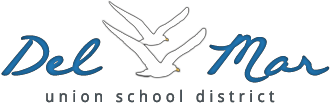 Del Mar Union School DistrictDear Parent or Guardian,The Healthy Schools Act of 2000 requires all California school districts to notify parents or guardians of pesticides they expect to apply during the school year. The district office and school sites may be treated with the following ECO-friendly products and pesticides as needed.*These chemicals are exempt from notification regulations established by CDPR 25(b). This information is provided voluntarily by the Del Mar Union School District.More information regarding these pesticides and pesticide use reduction can be found on the Department of Pesticide Regulation website at https://apps.cdpr.ca.gov/schoolipm/Please make a note of the dates for pesticide spraying, weed control spraying and fertilization as noted below. You may use this link to register to receive a notification 72 hours before pesticides are applied (https://docs.google.com/forms/d/e/1FAIpQLScueZgAFROA_jDw_j2IR9z9h7l2N6OIxK2QLmXH4-9yE_kFDg/viewform)Pesticide Treatment	Second week of everymonthAppointment Date  Status        Frequency   Customer                                  Service Location     Service Address Street6/9/2023 15:45       Scheduled Monthly,  Del Mar Union School District Torrey Hills School 10830 Calle Mar De Mariposa5/12/2023 15:45     Scheduled Monthly,  Del Mar Union School District Torrey Hills School 10830 Calle Mar De Mariposa4/14/2023 15:45     Scheduled Monthly,  Del Mar Union School District Torrey Hills School 10830 Calle Mar De Mariposa3/10/2023 15:45     Scheduled Monthly,  Del Mar Union School District Torrey Hills School 10830 Calle Mar De Mariposa2/10/2023 15:45     Scheduled Monthly,  Del Mar Union School District Torrey Hills School 10830 Calle Mar De Mariposa1/13/2023 15:45     Scheduled Monthly,  Del Mar Union School District Torrey Hills School 10830 Calle Mar De Mariposa12/9/2022 15:45     Scheduled Monthly,  Del Mar Union School District Torrey Hills School 10830 Calle Mar De Mariposa11/11/2022 15:45   Scheduled Monthly,  Del Mar Union School District Torrey Hills School 10830 Calle Mar De Mariposa10/14/2022 15:45   Scheduled Monthly,  Del Mar Union School District Torrey Hills School 10830 Calle Mar De Mariposa9/9/2022 15:45       Scheduled Monthly,  Del Mar Union School District Torrey Hills School 10830 Calle Mar De Mariposa8/12/2022 17:00     Scheduled Monthly,  Del Mar Union School District Torrey Hills School 10830 Calle Mar De Mariposa6/13/2023 14:45     Scheduled Monthly,  Del Mar Union School District Ashley Falls School 13030 Ashley Falls Drive5/9/2023 14:45       Scheduled Monthly,  Del Mar Union School District Ashley Falls School 13030 Ashley Falls Drive4/11/2023 14:45     Scheduled Monthly,  Del Mar Union School District Ashley Falls School 13030 Ashley Falls Drive3/14/2023 14:45     Scheduled Monthly,  Del Mar Union School District Ashley Falls School 13030 Ashley Falls Drive2/14/2023 14:45     Scheduled Monthly,  Del Mar Union School District Ashley Falls School 13030 Ashley Falls Drive1/10/2023 14:45     Scheduled Monthly,  Del Mar Union School District Ashley Falls School 13030 Ashley Falls Drive12/13/2022 14:45   Scheduled Monthly,  Del Mar Union School District Ashley Falls School 13030 Ashley Falls Drive11/8/2022 14:45     Scheduled Monthly,  Del Mar Union School District Ashley Falls School 13030 Ashley Falls Drive10/11/2022 14:45   Scheduled Monthly,  Del Mar Union School District Ashley Falls School 13030 Ashley Falls Drive9/13/2022 14:45     Scheduled Monthly,  Del Mar Union School District Ashley Falls School 13030 Ashley Falls Drive8/11/2022 14:45     Scheduled Monthly,  Del Mar Union School District Ashley Falls School 13030 Ashley Falls Drive6/13/2023 15:45     Scheduled Monthly,  Del Mar Union School District Sycamore Ridge School 5333 Old Carmel Valley Road5/9/2023 15:45       Scheduled Monthly,  Del Mar Union School District Sycamore Ridge School 5333 Old Carmel Valley Road4/11/2023 15:45     Scheduled Monthly,  Del Mar Union School District Sycamore Ridge School 5333 Old Carmel Valley Road3/14/2023 15:45     Scheduled Monthly,  Del Mar Union School District Sycamore Ridge School 5333 Old Carmel Valley Road2/14/2023 15:45     Scheduled Monthly,  Del Mar Union School District Sycamore Ridge School 5333 Old Carmel Valley Road1/10/2023 15:45     Scheduled Monthly,  Del Mar Union School District Sycamore Ridge School 5333 Old Carmel Valley Road12/13/2022 15:45   Scheduled Monthly,  Del Mar Union School District Sycamore Ridge School 5333 Old Carmel Valley Road11/8/2022 15:45     Scheduled Monthly,  Del Mar Union School District Sycamore Ridge School 5333 Old Carmel Valley Road10/11/2022 15:45   Scheduled Monthly,  Del Mar Union School District Sycamore Ridge School 5333 Old Carmel Valley Road9/13/2022 15:45     Scheduled Monthly,  Del Mar Union School District Sycamore Ridge School 5333 Old Carmel Valley Road8/9/2022 15:45       Scheduled Monthly,  Del Mar Union School District Sycamore Ridge School 5333 Old Carmel Valley Road6/13/2023 14:30     Scheduled Monthly,  Del Mar Union School District Pacific Sky School 6631 Solterra Vista Parkway5/9/2023 14:30       Scheduled Monthly,  Del Mar Union School District Pacific Sky School 6631 Solterra Vista Parkway4/11/2023 14:30     Scheduled Monthly,  Del Mar Union School District Pacific Sky School 6631 Solterra Vista Parkway3/14/2023 14:30     Scheduled Monthly,  Del Mar Union School District Pacific Sky School 6631 Solterra Vista Parkway2/14/2023 14:30     Scheduled Monthly,  Del Mar Union School District Pacific Sky School 6631 Solterra Vista Parkway1/10/2023 14:30     Scheduled Monthly,  Del Mar Union School District Pacific Sky School 6631 Solterra Vista Parkway12/13/2022 14:30   Scheduled Monthly,  Del Mar Union School District Pacific Sky School 6631 Solterra Vista Parkway11/8/2022 14:30     Scheduled Monthly,  Del Mar Union School District Pacific Sky School 6631 Solterra Vista Parkway10/11/2022 14:30   Scheduled Monthly,  Del Mar Union School District Pacific Sky School 6631 Solterra Vista Parkway9/13/2022 14:30     Scheduled Monthly,  Del Mar Union School District Pacific Sky School 6631 Solterra Vista Parkway6/12/2023 15:00     Scheduled Monthly,  Del Mar Union School District Del Mar Hills Academy 14085 Mango Drive5/8/2023 15:00       Scheduled Monthly,  Del Mar Union School District Del Mar Hills Academy 14085 Mango Drive4/10/2023 15:00     Scheduled Monthly,  Del Mar Union School District Del Mar Hills Academy 14085 Mango Drive3/13/2023 15:00     Scheduled Monthly,  Del Mar Union School District Del Mar Hills Academy 14085 Mango Drive2/13/2023 15:00     Scheduled Monthly,  Del Mar Union School District Del Mar Hills Academy 14085 Mango Drive1/9/2023 15:00       Scheduled Monthly,  Del Mar Union School District Del Mar Hills Academy 14085 Mango Drive12/12/2022 15:00   Scheduled Monthly,  Del Mar Union School District Del Mar Hills Academy 14085 Mango Drive11/14/2022 15:00   Scheduled Monthly,  Del Mar Union School District Del Mar Hills Academy 14085 Mango Drive10/10/2022 15:00   Scheduled Monthly,  Del Mar Union School District Del Mar Hills Academy 14085 Mango Drive9/12/2022 15:00     Scheduled Monthly,  Del Mar Union School District Del Mar Hills Academy 14085 Mango Drive8/11/2022 15:45     Scheduled Monthly,  Del Mar Union School District Del Mar Hills Academy 14085 Mango Drive6/8/2023 14:30       Scheduled Monthly,  Del Mar Union School District Carmel Del Mar School 12345 Carmel Park Drive5/11/2023 14:30     Scheduled Monthly,  Del Mar Union School District Carmel Del Mar School 12345 Carmel Park Drive4/13/2023 14:30     Scheduled Monthly,  Del Mar Union School District Carmel Del Mar School 12345 Carmel Park Drive3/9/2023 14:30       Scheduled Monthly,  Del Mar Union School District Carmel Del Mar School 12345 Carmel Park Drive2/9/2023 14:30       Scheduled Monthly,  Del Mar Union School District Carmel Del Mar School 12345 Carmel Park Drive1/12/2023 14:30     Scheduled Monthly,  Del Mar Union School District Carmel Del Mar School 12345 Carmel Park Drive12/8/2022 14:30     Scheduled Monthly,  Del Mar Union School District Carmel Del Mar School 12345 Carmel Park Drive11/10/2022 14:30   Scheduled Monthly,  Del Mar Union School District Carmel Del Mar School 12345 Carmel Park Drive10/13/2022 14:30   Scheduled Monthly,  Del Mar Union School District Carmel Del Mar School 12345 Carmel Park Drive9/8/2022 14:30       Scheduled Monthly,  Del Mar Union School District Carmel Del Mar School 12345 Carmel Park Drive8/11/2022 14:15     Scheduled Monthly,  Del Mar Union School District Carmel Del Mar School 12345 Carmel Park Drive6/8/2023 14:00       Scheduled Monthly,  Del Mar Union School District Sage Canyon School 5290 Harvest Run Drive5/11/2023 14:00     Scheduled Monthly,  Del Mar Union School District Sage Canyon School 5290 Harvest Run Drive4/13/2023 14:00     Scheduled Monthly,  Del Mar Union School District Sage Canyon School 5290 Harvest Run Drive3/9/2023 14:00       Scheduled Monthly,  Del Mar Union School District Sage Canyon School 5290 Harvest Run Drive2/9/2023 14:00       Scheduled Monthly,  Del Mar Union School District Sage Canyon School 5290 Harvest Run Drive1/12/2023 14:00     Scheduled Monthly,  Del Mar Union School District Sage Canyon School 5290 Harvest Run Drive12/8/2022 14:00     Scheduled Monthly,  Del Mar Union School District Sage Canyon School 5290 Harvest Run Drive11/10/2022 14:00   Scheduled Monthly,  Del Mar Union School District Sage Canyon School 5290 Harvest Run Drive10/13/2022 14:00   Scheduled Monthly,  Del Mar Union School District Sage Canyon School 5290 Harvest Run Drive9/8/2022 14:00       Scheduled Monthly,  Del Mar Union School District Sage Canyon School 5290 Harvest Run Drive8/11/2022 15:15     Scheduled Monthly,  Del Mar Union School District Sage Canyon School 5290 Harvest Run Drive6/8/2023 14:30      Scheduled Monthly,  Del Mar Union School District Ocean Air School 11444 Canter Heights Drive5/11/2023 14:30    Scheduled Monthly,  Del Mar Union School District Ocean Air School 11444 Canter Heights Drive4/13/2023 14:30    Scheduled Monthly,  Del Mar Union School District Ocean Air School 11444 Canter Heights Drive3/9/2023 14:30      Scheduled Monthly,  Del Mar Union School District Ocean Air School 11444 Canter Heights Drive2/9/2023 14:30      Scheduled Monthly,  Del Mar Union School District Ocean Air School 11444 Canter Heights Drive1/12/2023 14:30    Scheduled Monthly,  Del Mar Union School District Ocean Air School 11444 Canter Heights Drive12/8/2022 14:30    Scheduled Monthly,  Del Mar Union School District Ocean Air School 11444 Canter Heights Drive11/10/2022 14:30  Scheduled Monthly,  Del Mar Union School District Ocean Air School 11444 Canter Heights Drive10/13/2022 14:30  Scheduled Monthly,  Del Mar Union School District Ocean Air School 11444 Canter Heights Drive9/8/2022 14:30      Scheduled Monthly,  Del Mar Union School District Ocean Air School 11444 Canter Heights Drive8/4/2022 14:30      Scheduled Monthly,  Del Mar Union School District Ocean Air School 11444 Canter Heights DriveIf you have any questions, please contact Carlos Avalos, Director of Maintenance, Operations and Facilities at (858) 755-9301, ext. 3685 or email CAvalos@dmusd.org or Samantha Adams, Administrative Assistant, Maintenance, Operations, & Facilities at (858) 755-9301, x6044 or email sadams@dmusd.orgName of PesticideActive Ingredient(s)CB-80 ExtraPyrethring, Piperonyl ButoxideWisdom TC FlowableBifenthrinAdvion Ant GelIndoxacarbAdvion Cockroach GelIndoxacarbDelta DustDeltamethrinPro-Pell Rodent Repellent*Soy Bean Oil, Peppermint Oil, Rosemary OilEssentria IC3*Rosemary Oil, Geraniol Oil, Peppermint OilFertilization and Weed Control: Thanksgiving Holiday, Winter Recess, and Spring Recess